SacramentosSegundo curso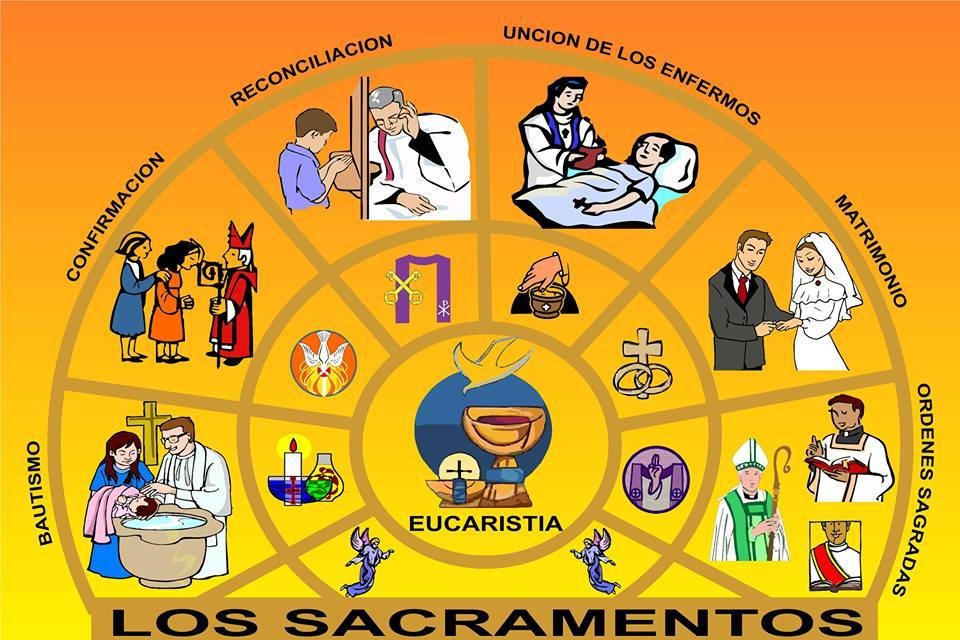 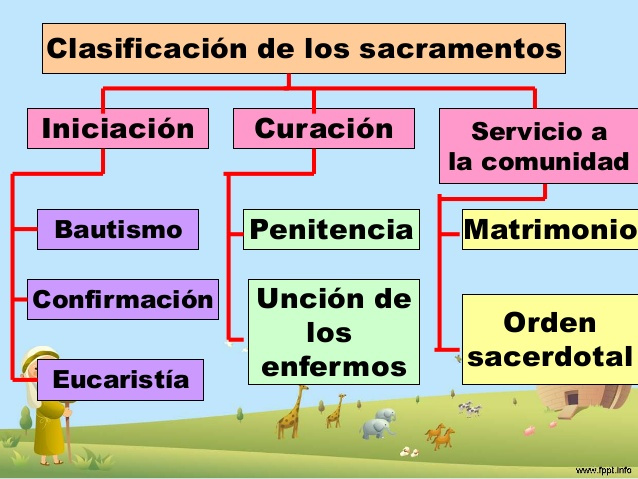      Explicación de los Siete Sacramentoshttps://catholic-link.com/7-sacramentos-explicados-nino/Aquí os dejamos un vídeo que explica muy bien Los Sacramentos, aprenderéis un montón!https://www.youtube.com/watch?v=8UUyGiAieAw&feature=youtu.beACTIVIDADES: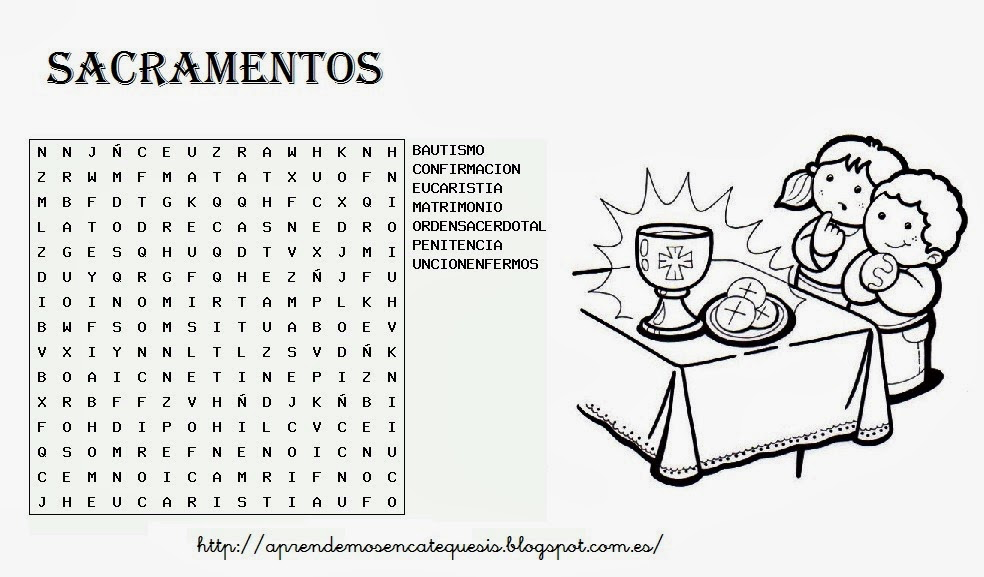 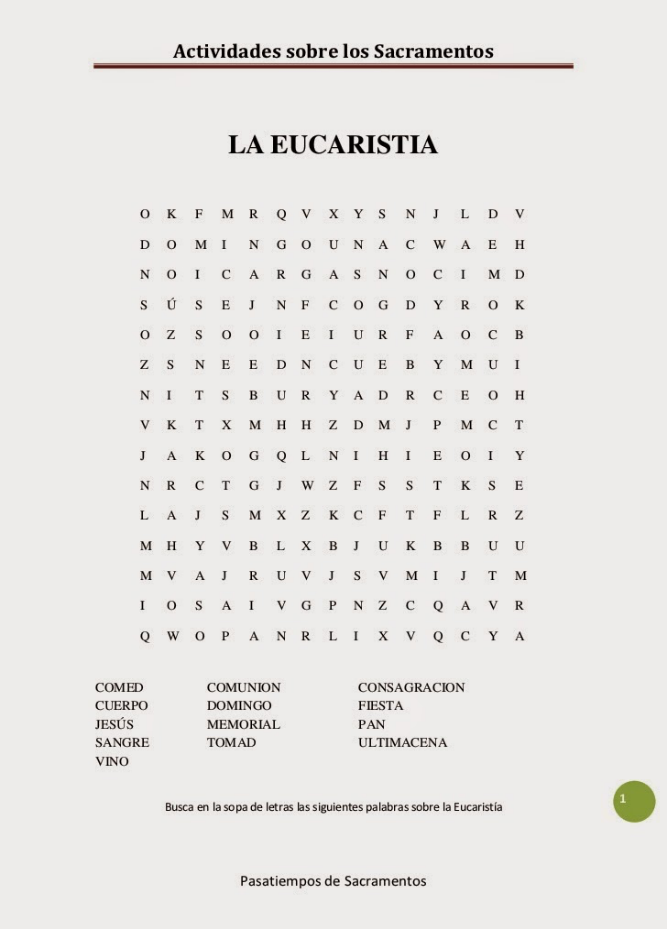 Sacramento de IniciaciónSacramento de Curación                                                              Sacramento de Servicio a la  Comunidad                                                   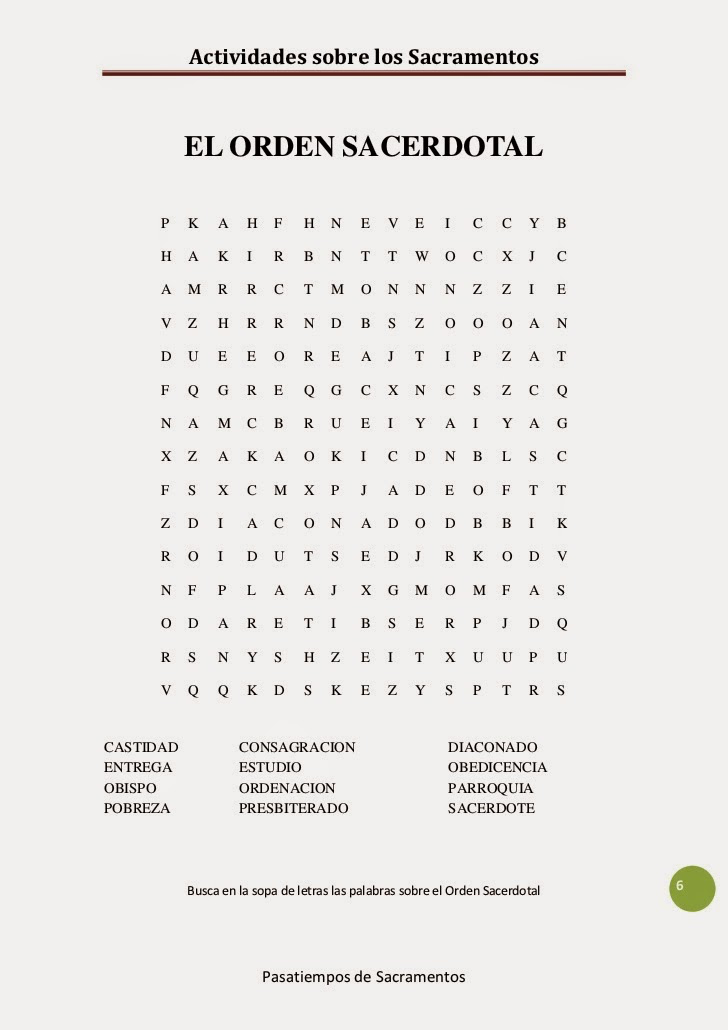 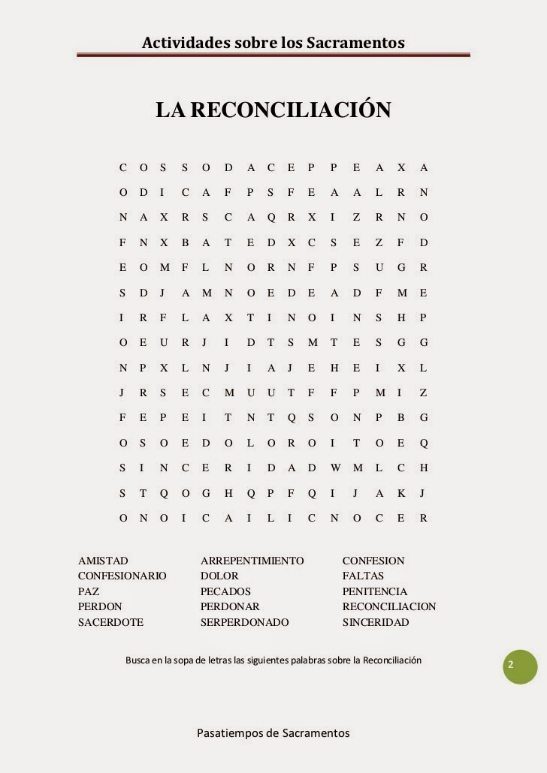 